Week Twenty-Nine Language NotesPull out AlicePrefixes/Suffixes:What are the meanings of the following words?Unfortunate __________________________________________Unable _________________________________________________Write a meaningful interrogative sentence with the word agreement. Your sentence must include an adjective. Circle the adjective.Plural nouns - make the following words plural:calf						mouse ________________ desk						girl ___________________box ___________________		dress _________________child __________________                   	deer __________________	Turn to page 25. List plural and singular nouns from this page. Idiom – ‘When in Rome, do as the Romans do.’This idiom means that when you are visiting a different place or culture, you should try to follow their customs and practices.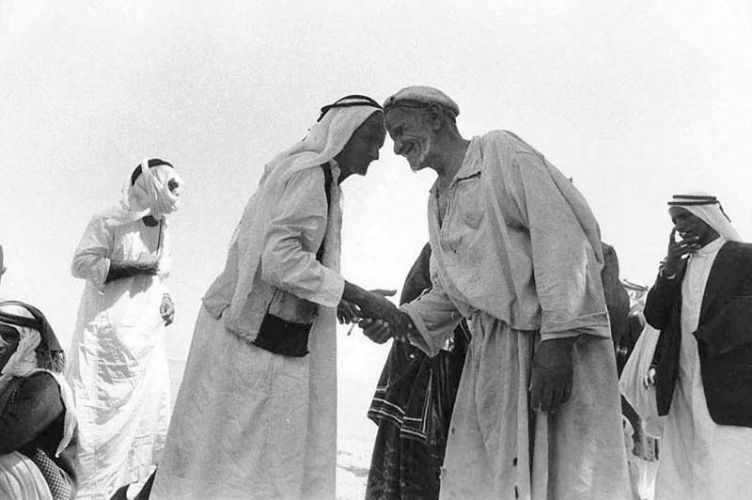 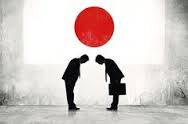          Bedouin Greeting			Japanese GreetingDraw a picture of two different American greetings.Homophones -Sort the homophones into their parts of speech.here, hear, there, they’re, their, our, hour, to, too, two, one, won, tale, tailsCommon/Proper Nouns ReviewLabel the sentences in the margin as exclamatory, imperative, declarative, interrogative.  Young beavers are called kits.Where is the largest beaver dam in the world?I can’t believe some beavers share their lodges with muskrats! Ben, don’t feed the beaver!Underline/highlight the above nouns in blue.Underline/highlight the above verbs in red.Write a complex sentence with a possessive noun using the word divide. Begin the sentence with a subordinating conjunction. Circle it.__________________________________________________________________________________________________________________________Write a compound sentence with a possessive pronoun using the word necessary. Circle the coordinating conjunction.__________________________________________________________________________________________________________________________affixmeaningexamplesa-in a state or conditionp. 78-mentthe result of an actionEvens - p. 27Odds - p. 55un-notEvens - p. 12Odds - p. 27e-out or away-itystate or quality ofEvens - p. 6Odds - p. 8Singular (find 5)Plural (find 3)verbnoun/pronounadjectiveprepositionadverbcommon nounsproper nounsFordcandyTacos MexicodogsongAlicetoyFort Caspar Academy